МУНИЦИПАЛЬНОЕ БЮДЖЕТНОЕ  ОБЩЕОБРАЗОВАТЕЛЬНОЕ УЧРЕЖДЕНИЕ РЕПЬЁВСКОГО МУНИЦИПАЛЬНОГО РАЙОНА ВОРОНЕЖСКОЙ ОБЛАСТИ «КРАСНОЛИПЬЕВСКАЯ СРЕДНЯЯ ОБЩЕОБРАЗОВАТЕЛЬНАЯ ШКОЛА»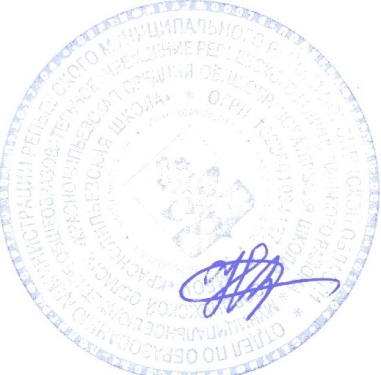  КАЛЕНДАРНЫЙ ПЛАН ВОСПИТАТЕЛЬНОЙ РАБОТЫ МБОУ «Краснолипьевская школа»на 2021-2022 учебный годдля основного общего образованияс.КраснолипьеРАССМОТРЕНОна заседанииПедагогического совета _____________________Протокол №1от 31.08. 2021 г.СОГЛАСОВАНОна заседании Управляющего совета _____________________Протокол № 1 от 31.08. 2021 г.«Утверждаю»Директор школы_____Н.И.Зубцова                                                             Ключевые общешкольные дела                                                             Ключевые общешкольные дела                                                             Ключевые общешкольные дела                                                             Ключевые общешкольные дела                     Дела  Классы Ориентировочноевремя проведения         ОтветственныеПраздник «День знаний»5-9сентябрьИ.о. зам. директора по ВРДень Здоровья5-9сентябрьруководитель школьного спортивного клубаФестиваль ГТО5-9октябрьруководитель школьного спортивного клубаДень матери5-9ноябрь      Классные руководители И.о. зам. директора по ВР     Праздничные мероприятия  «Новогодний калейдоскоп»5-9декабрьКлассные руководителиКонкурс выразительного чтения «Строки, опаленные войной…», посвященный Дню защитников Отечества5-9февральУчителя русского языка и литературыКонференция проектных и исследовательских работ5-9мартзам. директора по УВРМероприятия ко Дню Победы5-9апрель-майИ.о. зам. директора по ВРПрофориентация Профориентация Профориентация Профориентация   Дела, события, мероприятия Классы Ориентировочноевремя проведения       ОтветственныеЭкскурсии на предприятия района8-9в течение годаКлассные руководителиПосещение ярмарки профессий, встречи с представителями учебных заведений области8-9март         Классные руководителиПрофориентационное тестирование, консультации психолога для школьников и их родителей8-9     в течение года          педагог-психологУчастие в проектах «Билет в будущее», «Большая перемена»6-9  сентябрь-декабрь         Классные руководителиПросмотр уроков на портале «Проектория»7-9в течение годаКлассные руководителиШкольные и социальные медиа Школьные и социальные медиа Школьные и социальные медиа Школьные и социальные медиа Дела, события, мероприятияКлассы Ориентировочноевремя проведения             ОтветственныеКонкурс социальной рекламы5-9январьКлассные руководителиВыпуск школьной газеты «Кораблик детства»8-9в течение годаИ.о. зам. директора по ВР                                                                   Волонтерство                                                                    Волонтерство                                                                    Волонтерство                                                                    Волонтерство   Дела, события, мероприятия Классы Ориентировочноевремя проведения         ОтветственныеАкция «Белый цветок»5-9сентябрьКлассные руководителиВесенняя неделя добра5-9апрельКлассные руководителиАкция «Вторая жизнь бумаге»5-9    октябрь, апрельКлассные руководителиОперация «Забота» (помощь пожилым людям, ветеранам войны, детскому саду).5-9  в течение годаКлассные руководителиАкции «Зеленая планета», «Чистый двор», «Цвети, Земля»5-9   в течение года    И.о. зам. директора по ВР                                                                    Экскурсии, экспедиции, походы                                                            Экскурсии, экспедиции, походы                                                            Экскурсии, экспедиции, походы                                                            Экскурсии, экспедиции, походы   Дела, события, мероприятия Классы Ориентировочноевремя проведения             ОтветственныеПоходы в лес, экскурсии по родному краю5-9в течение годаКлассные руководителиВелосипедная экскурсия к памятникам с.Краснолипье (По местам боевой славы)7-8 апрельКлассные руководителиПоездки в театры, музеи, посещение выставок5-9  в течение годаКлассные руководители                                           Организация предметно-эстетической среды                                            Организация предметно-эстетической среды                                            Организация предметно-эстетической среды                                            Организация предметно-эстетической среды  Дела, события, мероприятия Классы Ориентировочноевремя проведения        ОтветственныеАкция «Зеленый коридор»5-9  в течение годаКлассные руководителиСмотр классных кабинетов5-9  в течение годаКлассные руководителиМероприятия событийного дизайна (оформление кабинетов,  рекреаций  к Дню знаний, Новому году, Дню Победы) 5-9  в течение годаКлассные руководители                                                                  Работа с родителями                                                                  Работа с родителями                                                                  Работа с родителями                                                                  Работа с родителями Дела, события, мероприятия Классы Ориентировочноевремя проведения          ОтветственныеРодительское собрание на тему: «Опасайся социальных сетей»5-9декабрьИ.о.зам. директора по ВРТематические и индивидуальные консультации для родителей в рамках Родительского всеобуча5-9      в течение года          педагог-психолог Мониторинг удовлетворенности родителей работой школы5-9октябрь, май           педагог-психологКлассное руководство и наставничество             (согласно индивидуальным по планам работы    классных руководителей)Классное руководство и наставничество             (согласно индивидуальным по планам работы    классных руководителей)Классное руководство и наставничество             (согласно индивидуальным по планам работы    классных руководителей)Классное руководство и наставничество             (согласно индивидуальным по планам работы    классных руководителей)Школьный урок(согласно индивидуальным по планам работы учителей-предметников)Школьный урок(согласно индивидуальным по планам работы учителей-предметников)Школьный урок(согласно индивидуальным по планам работы учителей-предметников)Школьный урок(согласно индивидуальным по планам работы учителей-предметников)